Информация для собственников помещений в многоквартирных домах о способах формирования фонда капитального ремонта общего имущества в многоквартирных домах, о порядке выбора способа формирования фонда капитального ремонта общего имущества в многоквартирных домах.Взнос на капитальный ремонт является обязательным для всех собственников в МКДУважаемые собственники! Напоминаем Вам, что в соответствии со ст. 158 Жилищного Кодекса РФ собственники помещения в многоквартирном доме обязаны нести расходы на содержание принадлежащего им помещения и участвовать в расходах на содержание общего имущества в многоквартирном доме соразмерно своей доле в праве общей собственности на это имущество путем внесения платы за содержание и ремонт жилого помещения, а также взносов на капитальный ремонт. Таким образом, уплата взносов на капитальный ремонт является установленной федеральным законодательством обязанностью по финансированию капитального ремонта общего имущества собственниками помещений в данных многоквартирных домах.Взносы на капитальный ремонт собственники обязаны уплачивать ежемесячно в сроки, установленные для внесения платы за жилое помещение и коммунальные услуги, то есть до 10 числа месяца, следующего за расчетным.Обязанность собственников по уплате взносов в Ульяновской области возникла с 1 декабря 2014 года. В соответствии с законодательством за неуплату или несвоевременную уплату взносов будут взиматься пени.  Согласно ст. 155 ЖК РФ сумма платежа будет взыскана через суд вместе с процентами за каждый день просрочки.В случае судебного разбирательства по долгам, возможно начало исполнительного производства Федеральной службой судебных приставов. При его проведении должнику могут быть применены следующие санкции:• наложение ареста на имущество должника (п. 7 ст. 64 Закона «Об исполнительном производстве»);• запрет на выезд за пределы Российской Федерации (п. 15 ст. 64 Закона «Об исполнительном производстве»);• изъятие имущества должника и реализация его на торгах (ст. 87 Закона «Об исполнительном производстве»).Кроме того, в соответствии со ст. 158 ЖК РФ обязанность по оплате расходов на капитальный ремонт многоквартирного дома распространяется на всех собственников помещений в этом доме с момента возникновения права собственности на помещения в этом доме. При переходе права собственности на помещение в многоквартирном доме к новому собственнику переходит обязательство предыдущего собственника по оплате расходов на капитальный ремонт многоквартирного дома, в том числе не исполненная предыдущим собственником обязанность по уплате взносов на капитальный ремонт. Поэтому наличие задолженности может стать препятствием для продажи квартиры.Что такое фонд капитального ремонта?Фонд капитального ремонта представляет собой "копилку", в которой аккумулируются денежные средства для проведения в будущем капитального ремонта многоквартирного дома. Для каждого отдельного дома создается собственный фонд, формируемый из:• взносов на капитальный ремонт, уплаченных собственниками помещений;• процентов за несвоевременную уплату таких взносов;• доходов от передачи в пользование объектов общего имущества в многоквартирном доме;• средств товарищества собственников жилья, в том числе доходов от его хозяйственной деятельности;• процентов, начисленных банком по денежным средствам, находящимися на счете дома.Какие существуют способы формирования фонда капитального ремонта?Жилищный кодекс предусматривает формирование за счет взносов собственников помещений в многоквартирных домах на капитальный ремонт фондов капитального ремонта общего имущества в каждом многоквартирном доме. Формирование фондов капитального ремонта осуществляется двумя способами.Первый способ. Взнос на капитальный ремонт перечисляется на специальный счет, который по решению общего собрания собственников помещений в многоквартирном доме открывается на конкретный дом в кредитной организации, соответствующей требованиям статьи 176 Жилищного кодекса.В данном случае решением общего собрания собственников помещений в многоквартирном доме (далее общее собрание собственников) определяются:а) размер ежемесячного взноса, который не должен быть менее чем минимальный размер взноса на капитальный ремонт, установленный нормативным правовым актом субъекта Российской Федерации;б) перечень услуг и (или) работ по капитальному ремонту общего имущества в многоквартирном доме в составе не менее чем состав перечня таких услуг и (или) работ, предусмотренный региональной программой капитального ремонта;в) сроки проведения капитального ремонта – не позднее планируемых сроков, установленных региональной программой капитального ремонта;г) владелец специального счета (требования определены статьей 175 Жилищного кодекса);д) кредитная организация, в которой будет открыт специальный счет.Второй способ. Взнос на капитальный ремонт перечисляется на счет специализированной некоммерческой организации, которая специально создается и финансируется субъектом Российской Федерации (далее региональный оператор) и должна будет организовать проведение капитального ремонта за счет тех взносов, которые ей будут платить собственники. Такое решение может быть принято и на общем собрании, а в случае отсутствия такового – органом местного самоуправления по месту нахождения многоквартирного дома.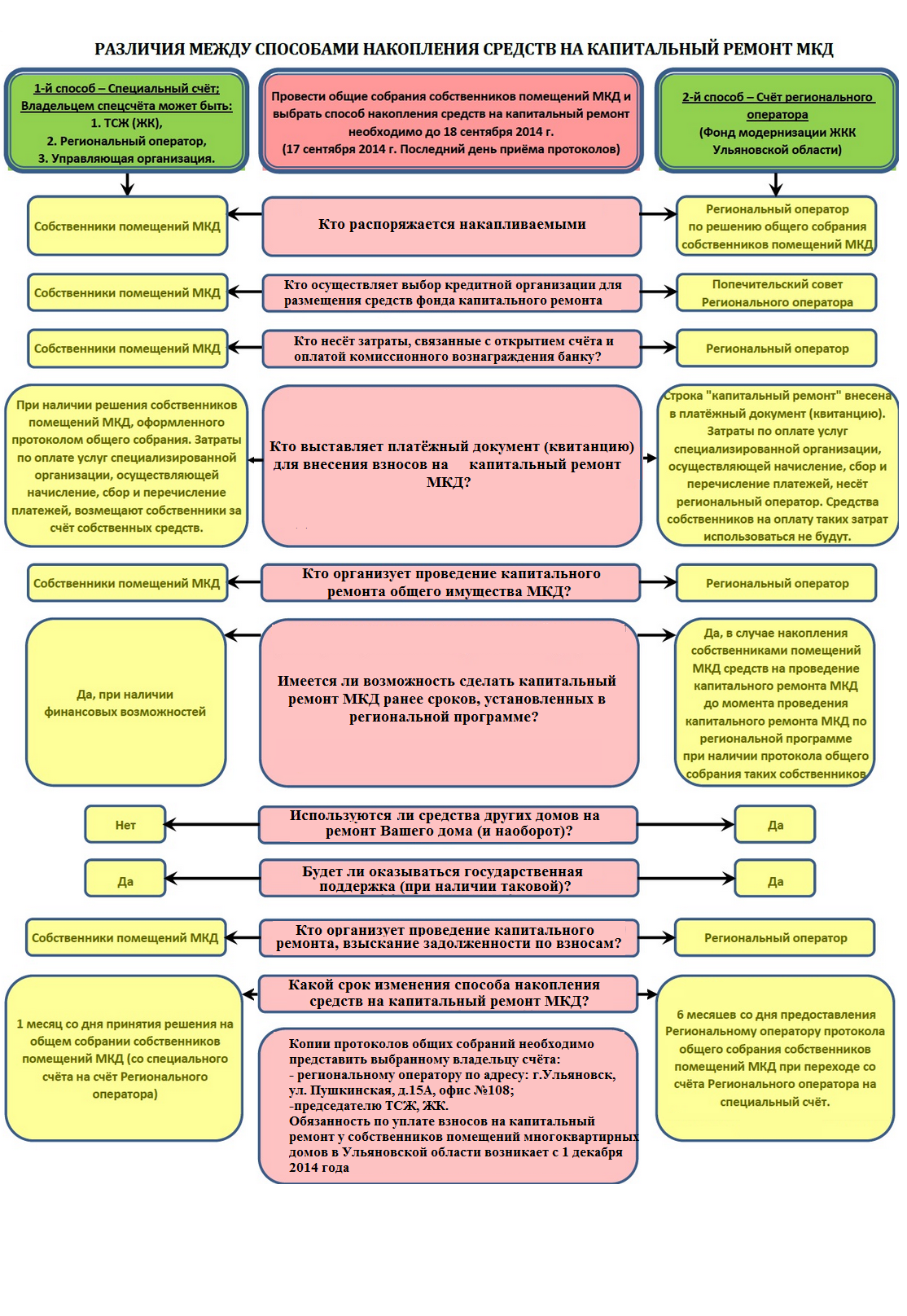 